LAPORAN KONSEP JARINGAN[Praktikum 03] Konfigurasi VLAN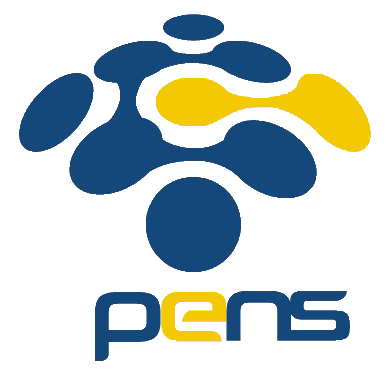 Disusun Oleh:Aldow Fan Dzikri (NRP. 3121500022)1 D3 ITADosen Pengampu:Fitri Setyorini ST. M.ScPROGRAM STUDI D3 TEKNIK INFORMATIKADEPARTEMEN TEKNIK INFORMATIKA DAN KOMPUTERPOLITEKNIK ELEKTRONIKA NEGERI SURABAYA 2022Percobaan 1:  : Awal berdirinya PT ABC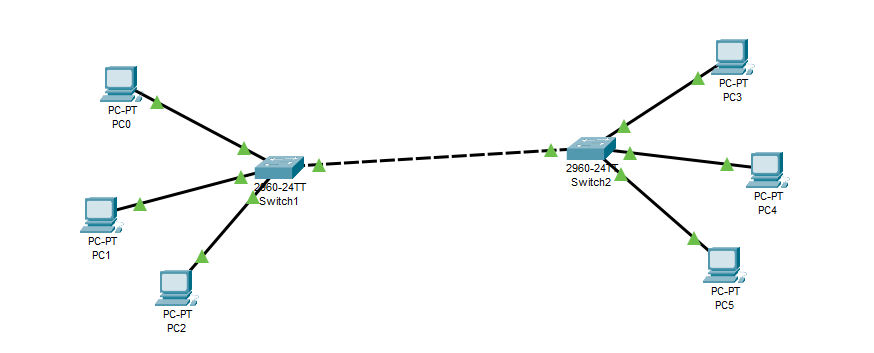 Masukkan nomor IP seperti diberikan pada gambarUntuk gateway dan DNS, kosongkan saja. PC0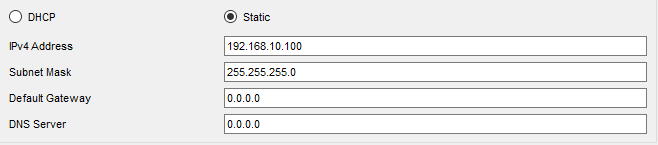 PC1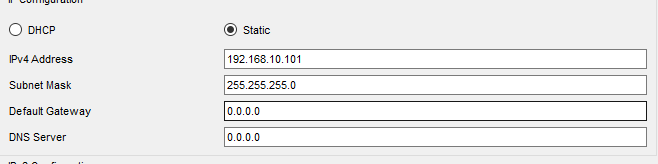 PC2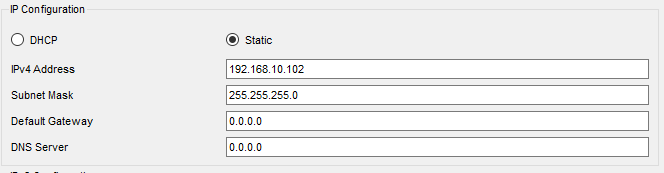 PC3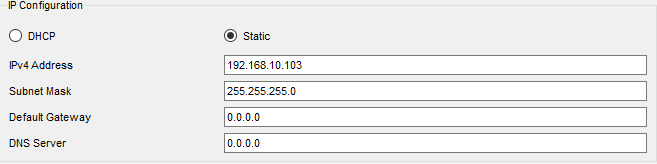 PC4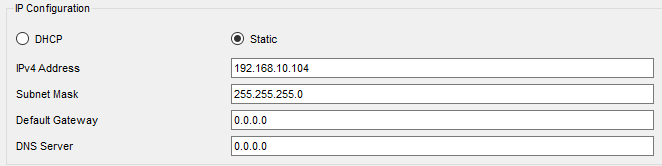 PC5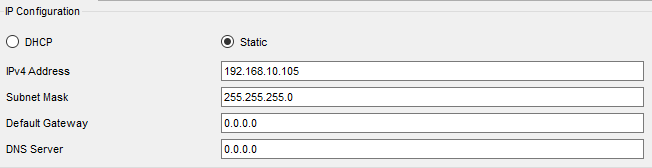 Lakukan ping antar PC. 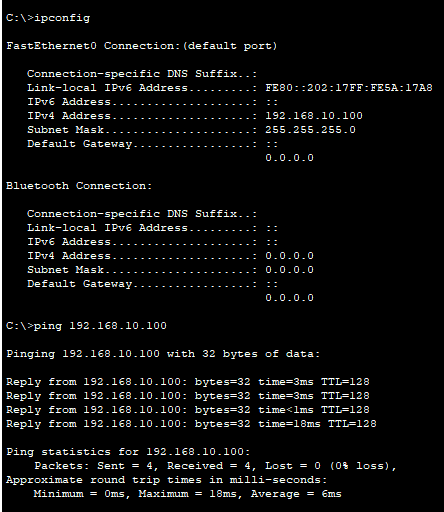 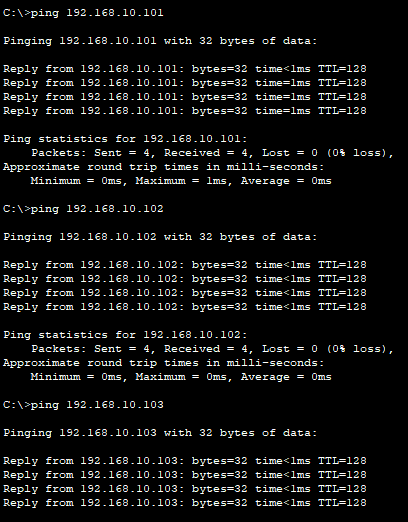 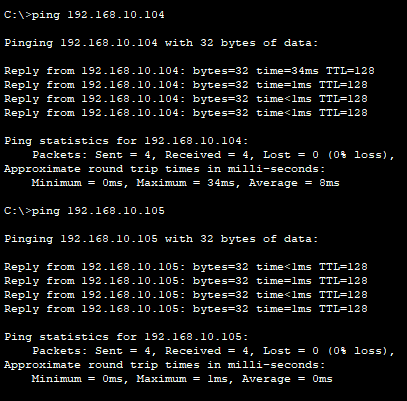 Percobaan 2:  : Perkembangan ABC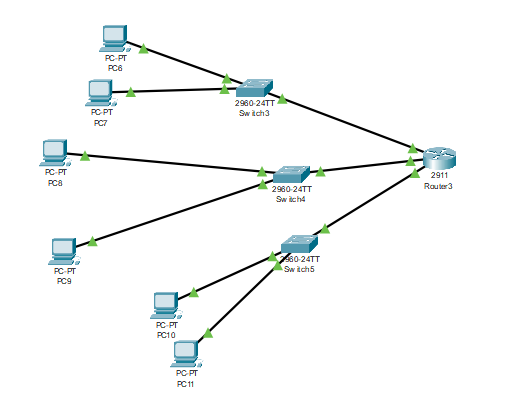 Masukkan nomor IP seperti diberikan pada gambarUntuk DNS, kosongkan saja. Untuk gateway, sesuaikan dengan bagiannya Marketing : 192.168.10.1Akuntansi : 192.168.20.1Engineer : 192.168.30.1Konfigurasi IP Lt.1: MarketingPC1: Marketing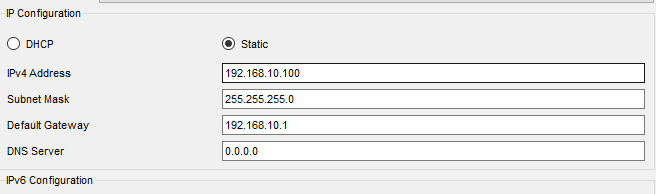 PC2: Marketing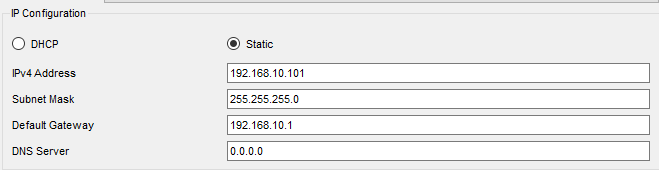 Konfigurasi IP Lt.2: AkuntansiPC1:Akuntansi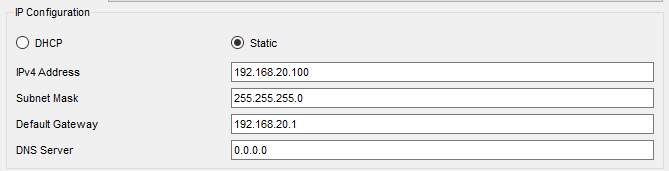 PC2: Akuntansi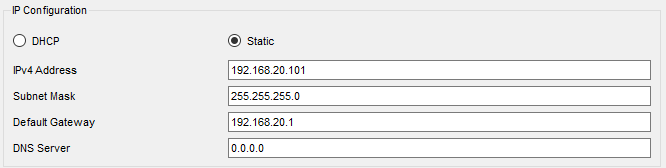 Konfigurasi IP Lt.2: EngineerPC1: Engineer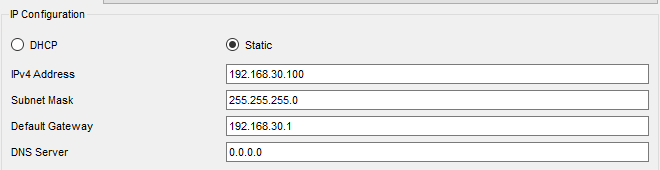 PC2: Engineer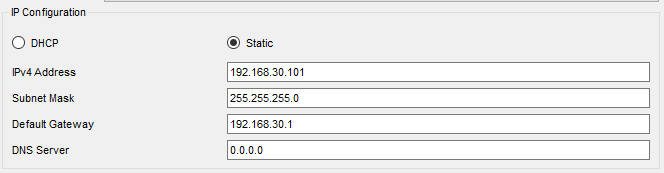 Lakukan ping antar PC dalam satu bagian (internal). Marketing hanya bisa mengeping marketing. Demikian juga untuk akuntansi dan engineer. Berhasilkah ? PC1: Marketing mengeping PC2: Marketing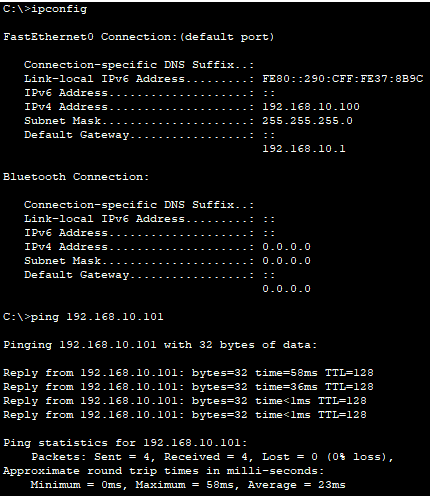 PC1: Akuntansi mengeping PC2: Akuntansi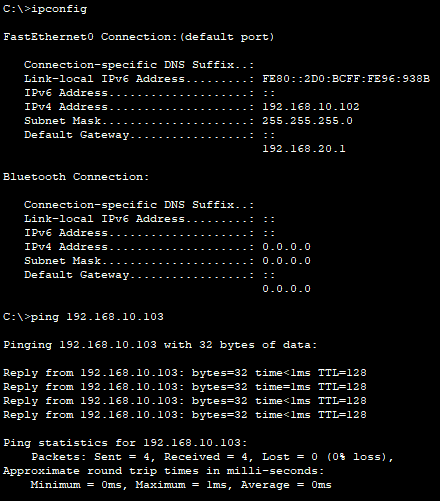 PC1: Engineer mengeping PC2: Engineer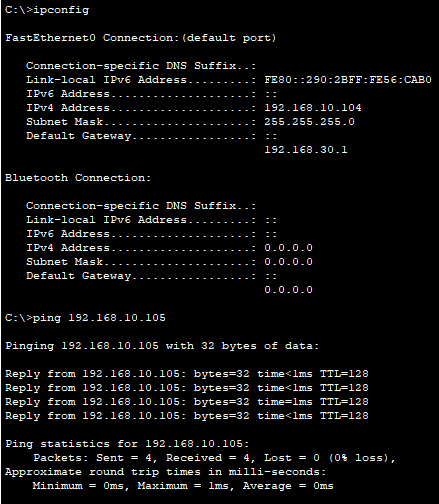 Ping ke gateway masing-masing. Berhasilkah ?Pasti gagal, karena IP dan netmask gateway di router belum dipasangHasiilnya, RTO karena IPdan netmask gateway belum diatur di routernya. Solusinya harus diatur di router terlebih dahulu baru melakukan ping ke gateway. Lantas, Bagaimana kalau routernya sudah diatur, bisa dilihat pada gambar berikut: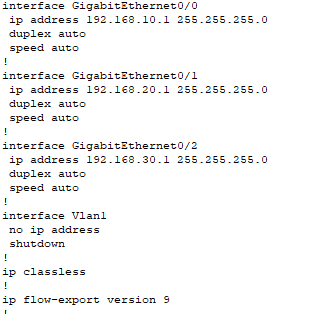 Dengan peritah show run pada CLI yang ada dirouter, Apabila terlihat seperti gambar diatas menandakan bahwa IP dan netwmask gateway sudah diatur pada routernya sehingga sudah bisa mengeping ke gateway masing-masing.Sekarang ping gateway dari PC. Berhasilkah ? Pasti berhasil, kalau setting IP dan netmask di router sudah benarTiap PC hanya mengeping gatewaynya sendiri sajaPing pada jaringan gateway Lt.1 Marketing 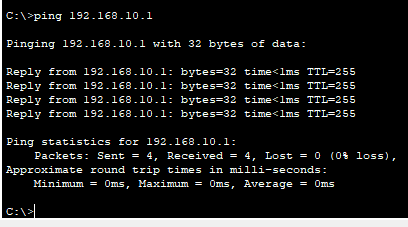 Ping pada jaringan gateway Lt.2 Akuntansi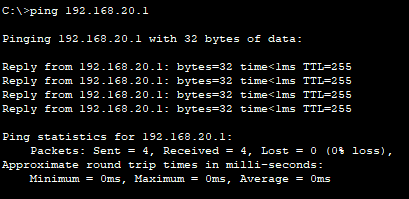 Ping pada jaringan gateway Lt.3 Engineer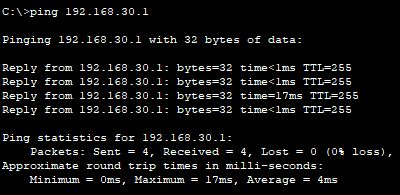 Sekarang ping antar PC yang tidak berada dalam satu network. Misal dari PC2 (192.168.10.100) ke 192.168.20.100 dan 192.168.30.100 Berarti ketiga network telah terhubungSalah satu PC yang berada di jaringan Lt.1: Marketing melaukukkan ping ke jaringan yang ada di Lt.2: Akuntansi dan Lt.3: Engineer.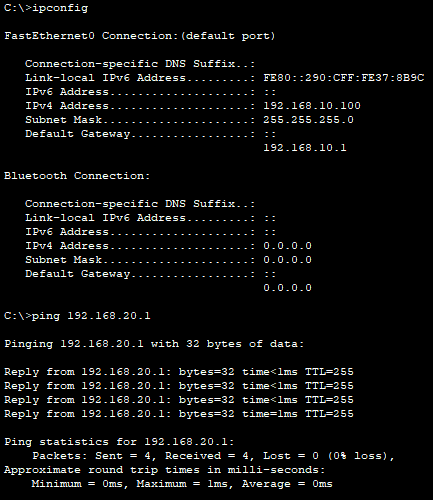 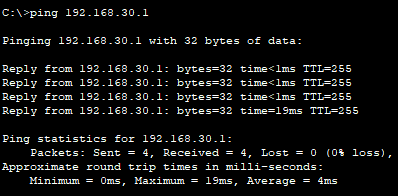 Percobaan 3:  : VLAN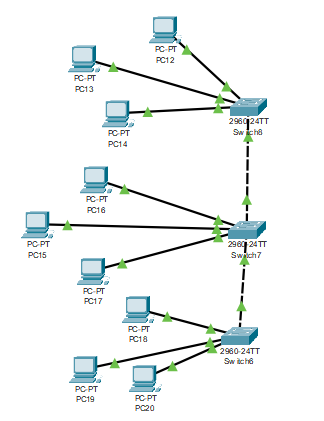 Ternyata, tidak semua bagian menempati lantainya masing-masingAda bagian engineering di Lt1 dan Lt2, demikian juga untuk marketing dan akuntansi. Tersebar di ke tiga lantai yang adaMasing-masing bagian pengen tetap berada di  network yang sama, walaupun ada di lt yang berbedaMengapa ? Memudahkan koordinasi dan berbagi file yang ada di fileserver tiap bagian. Bagaimana caranya ? Buat di packet tracer konfigurasi seperti di atas.Perhatikan bahwa 1 switch memiliki 3 nomor network yang berbeda. Terjadi perpindahan PC dalam satu switch. Ping dari satu PC ke PC lain yang berada pada bagian yang sama. Berhasilkah? Berhasil!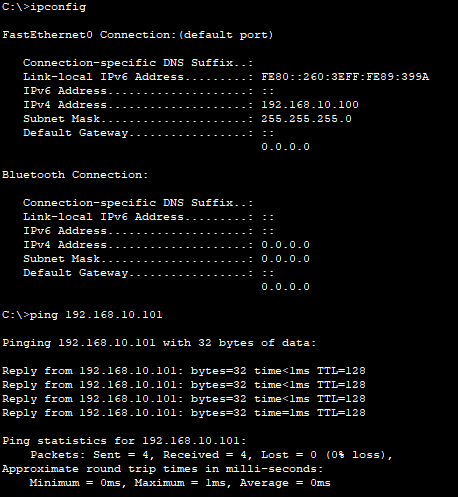  Jika PC tersebut tidak berpindah tempat ke Switch lain, PC tersebut mampu mengeping gatewaynya.Jika PC tersebut berpindah ke Switch lain, PC tersebut tidak mampu mengeping gatewaynya. 